关于进一步规范我校志愿服务时长认定的通  知各学院团委（团总支）、青年志愿者协会：为加强对全校志愿服务的管理，推动志愿服务工作制度化、标准化，进一步规范志愿服务时长认定，促进我校志愿服务工作的有效开展，特拟定此通知，相关内容如下。一、志愿服务活动时长认证中国矿业大学青年志愿者协会（以下简称校青协）及各学院团委、青年志愿者协会（以下简称院青协）为我校志愿服务时长认证单位，学校各部门、单位、学生组织、社团等开展的志愿服务活动，志愿时长均由校青协及各学院团委、青协进行认证。（一）学校志愿组织发起的志愿服务1.校级层面志愿服务。学校党群机关、行政单位及其下辖的学生组织或公益社团发起的志愿服务活动为校级层面志愿服务，相关活动志愿服务时长由校青协通过志愿者打卡器进行认证，必要时需由学校相关部门出具活动时长证明；2.院级层面志愿服务。学院党群机关、行政单位及其下辖的学生组织、公益社团发起的志愿服务活动为院级层面志愿服务，相关活动志愿服务时长由院青协通过志愿者打卡器进行认证，必要时需由学院相关部门出具活动时长证明。（二）个人自行参加的志愿服务个人自行参加校外志愿服务活动的，需提前向所在学院团委提出申请，经审核通过后参加。个人自行参加的校外志愿服务时长由所在学院团委进行认证，时长认证时学生须提供活动开展单位出具时长证明，非由公益组织开展的活动需提供被服务对象所在基层单位开具的时长证明（证明模板见附件2）以及活动照片2-3张佐证。二、志愿服务时长认证流程（一）志愿服务时长记录1.志愿者打卡器APP客户端。安装志愿者打卡器APP客户端的志愿者在打卡器上报名参加活动，活动结束后由活动发起方（校、院两级青协）进行打卡，完成志愿服务时长记录；  2.青年志愿者服务手册。《中国矿业大学青年志愿者服务手册》由校团委印制，用于记录和认证本科期间志愿服务时长。个人自行参加的志愿服务活动，在活动结束后，凭时长证明，由所在学院团委在服务手册上对活动情况及时长进行记录。（二）学院团委分别统计汇总时长数据本科生每学年志愿服务时长由所在学院团委进行统一认证，时长认证时间为每学年初。学院团委分别统计志愿者打卡器上时长及个人自行参加活动时长，汇总为学生个人的总服务时长并在服务手册院团委认证栏进行认证。（三）校团委备案每学年初，学院团委整理汇总本学院各年级本科生上一学年参与志愿服务情况及服务时长，报送校团委备案。三、志愿服务相关要求及规范（一）志愿者注册1.本科新生入学时，校团委发放《中国矿业大学青年志愿者服务手册》，学生按要求进行信息登记；2.学生下载安装志愿者打卡器APP客户端，注册志愿者账号、绑定身份信息，成为注册志愿者；3.各学院团委、青协统计汇总新注册志愿者信息，报送校团委备案。（二）志愿组织注册1.校、院两级青年志愿者协会在志愿者打卡器上注册组织，经校、院两级团委审核通过后，成为注册志愿者组织。校、院两级青协以外学校任何学生组织、社团、班级和个人不得以个人或集体名义在打卡器上注册组织、发布志愿服务活动并进行志愿服务时长打卡。如有违规注册，发布活动的，一经发现，通报所在学院并取消相关志愿服务时长；2.学校各部门、各单位及各级学生组织、社团等，如需开展志愿服务活动的，校级层面活动向校团委申请，通过校青协打卡器账号进行活动发布和时长记录，院级层面活动向所在学院团委申请，通过院青协打卡器账号进行活动发布和时长记录。（三）志愿服务时长规范院级志愿服务活动，各学院青协应准确记录志愿服务时长，单次活动打卡时长超过6小时的，需在活动开展前一周向校青协邮箱cumt_xqx_gysj@163.com提交活动申请表（附件1），校青协将在收到申请表后三天内进行审批，审批通过后，方可开展活动。（四）志愿服务活动地点规范通过志愿者打卡器记录时长的，志愿服务活动时长打卡应在活动举办地点3公里以内完成，活动开始前及活动结束后两小时内在打卡器上进行活动的签入及签出，完成时长记录。（五）人工审核规范志愿者个人打卡器账号里需开启人工审核，活动发起方应严格审核活动参与志愿者的基本信息，审核通过后给予当次活动志愿时长打卡。（六）院级志愿服务单次活动时长及人数规范院级志愿服务活动，单次活动志愿服务时长超过6小时或人数超过50人的，需要在活动开展前一周向校青协邮箱cumt_xqx_gysj@163.com提交活动申请表（附件1），校青协将在收到申请表后，三天内进行审批，审批通过后可开展活动。四、志愿服务时长认定说明（一）以下情况不计入志愿服务时长1.学生干部职责内的工作；2.勤工助学类等有偿的服务；（志愿者补助在正常范围内的活动除外）3.属于志愿主题比赛但未开展具体志愿服务实践的活动；4.爱心募捐（如书籍、衣物）、献血等公益行动；5.各级、各类活动中的参演人员或参会人员；6.各部门、各组织开展的常规活动，例会、座谈、技能培训、交流会、联谊等性质的活动；7.各部门、各组织开展的对本部门、组织进行宣传的活动；8.任何形式立项的寒暑假社会实践活动；9.企业或个人组织的非公益性活动以及有能力通过商业活动获取服务的公益性活动；10.非志愿服务类评奖评优的活动；11.无公益属性的其他活动。（二）不同类型志愿服务活动时长打卡规范1.支教类活动，打卡时间每天不能超过8小时；2.宣传展示类活动，打卡时间不超过3小时；3.线上活动，打卡时间不超过2小时；4.培训类活动，若为针对某次志愿服务活动的技能培训，打卡时间需按照实际时间折半计算；其它有关志愿服务理论、实践的相关培训，按照实际开展时间认证时长；5.常规志愿服务活动，打卡时间原则上不包含往返时间及准备工作所消耗的时间；6.对于大型赛事、迎新、庆典以及大型公益服务活动，打卡时长按照实际服务时间计算；7.寒暑假期间，个人自行参加的志愿服务单次打卡时长原则上不超过4小时、寒暑假每个假期总时长不超过8小时。（三）常规、周期性志愿服务活动的打卡规范1.志愿服务活动每日打卡不超过8小时；2.持续多天的同一志愿服务活动每日打卡不超过4小时；3.各组织、各部门每学年所开展的线上志愿服务类活动不超过4次；4.多个公益组织联办活动，在符合打卡规范的前提下由主办方确定打卡事宜并负责志愿服务时长记录；5.志愿服务时长不得作为奖励发放给志愿者。附件：1.中国矿业大学志愿者打卡器申请表2.公益志愿服务证明模板3.志愿者打卡器注册使用方法共青团中国矿业大学委员会 中国矿业大学青年志愿者协会2021年12月7日附件1中国矿业大学志愿者打卡器申请表附件2公益志愿服务证明模板兹证明        同学于      年     月      日参加___________________________________志愿服务活动，活动服务时长为_______小时。本单位/本人对此证明真实性负责。特此证明                                             签字（盖章）    年    月    日  附件3志愿者打卡器注册使用方法一、志愿者打卡器志愿者打卡器APP是方便志愿者注册、志愿活动管理、志愿者服务时间记录的新一代移动管理工具。对于非智能手机用户的志愿者，可登录志愿者打卡器专属网站www.dakaqi.cn享有与APP同等功能的服务。二、志愿者打卡器APP下载安装1.APP分 IOS 版和安卓版，苹果手机用户请确保您的IOS系统版本在6.0以上；安卓手机用户请确保您的安卓系统版本在 2.3 以上；2.IOS 系统和安卓系统可在APP商城或百度搜索“志愿者打卡器”下载，或扫描下方二维码完成下载。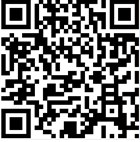     【安卓/IOS扫描二维码安装】三、注册登录注册登陆：打开软件→城市选择：江苏省徐州市铜山区→点击页面最下方“我”弹出登陆框→点击页面右上方注册→按要求填写信息→输入手机号码+设置登陆密码→成功登陆。（其中组织填写中国矿业大学青年志愿者协会和所在学院青年志愿者协会，服务领域任意，意向服务地区填写江苏省徐州市铜山区）四、加入组织点击首页下方“发现”→点击“组织”→点击查看志愿组织、也可直接点击右上方“放大镜”图标直接搜索“中国矿业大学青年志愿者协会”以及学生所在的学院青协→申请加入→等待组织负责人审核通过→加入成功。五、查找和报名活动方法一：点击首页活动→根据活动时间（报名中、进行中、已结束）查找活动→或点击右上方“放大镜”图标处进行搜索→点击活动信息→我要报名→等待活动负责人审核通过→报名成功；方法二：点击页面下方“组织”进入页面→点击组织活动→进行活动查找→或点击右上方“放大镜”图标处进行搜索→点击活动信息→我要报名→等待活动负责人审核通过→报名成功；方法三：点击页面下方“发现”进入页面→点击“组织”进行搜索组织名称→点击进入页面 点击“组织活动”→可进行搜索志愿活动→点击活动信息→我要报名→等待活动负责人审核通过→报名成功。六、活动打卡点击页面最下方“我”→点击“活动”→点击“我参加的”进入志愿活动界面→选择报名参加的志愿活动→点击页面下方“签到二维码” →让参与同一项活动的同学打开首页→点击扫描打卡→当出现“签入成功”的字样（对方同学手机上出现）即为对方同学打卡成功→在活动结束后，按照同样的方法再扫描一次二维码签出。注意事项：1.活动打卡时需要打开GPS定位功能，并在活动现场3公里范围内才能打卡成功；2.两人互扫二维码打卡，需签进一次签出一次，当出现“签出成功”字样才为打卡成功；3.若需要一次性签入签出需要间隔一分钟打卡，扫描获得的志愿时长如果和实际应得时长不符，后期会有活动负责人修改标准志愿时长。七、志愿时长查询方法一：点击页面下方“组织”→志愿者名单→点击自己→查询个人志愿时长和服务信息；方法二：点击页面下方“我”→公益时间→查询个人志愿时长和服务信息。活动名称 活动时间 活动地点 活动负责人 联系方式 志愿时长志愿者人数申请单位  （需注明所有单位，并加盖所有单位公章） （需注明所有单位，并加盖所有单位公章） （需注明所有单位，并加盖所有单位公章）活动简介 活动意义及活动内容校青协 审批意见 负责人签章：   年    月    日 负责人签章：   年    月    日 负责人签章：   年    月    日 